强师重教   提质增效—2023年度住院医师规范化培训带教师资培训纪实为了强化住院医师规范化培训带教师资水平，提高毕业后教育教学质量。按照年度工作计划，四平市中心人民医院科教处于6-8月组织开展本年度的住院医师规范化培训带教师资系列培训考核工作。培训考核分为理论和技能两个部分，依据《2022年版住院医师规范化培训内容与标准》、《2022版住院医师规范化培训结业临床实践能力考标准方案》，按计划、准备、实施三阶段进行。计划阶段按照住培学员轮转科室需掌握技能培训项目进行汇总，共166项，通过评估设定考核项目18项。准备阶段对既往技能操作标准再次修订，并下发给各位老师进行学习、讨论、复习。经住培管理办公室讨论，主管院长刘锦平审核，拟定各专业基地主任、科室教学主任、科教处人员、院感办人员组成评委，对30个临床科室中符合带教资格的137名老师进行专科技能考核。实施阶段于8月初进行，技能考核历时2周，范围包括了四穿，心肺复苏，胃管置入等内容，在考核过程中各位教师参考态度积极，评委评价严谨，对考核中存在的问题能及时反馈，积极讨论评分标准中不足和争议，结合最新的临床操作实践指南对评分标准进行完善和修订。技能考试结束后，于8月29日召开了全体教师会议，科教处处长孙巍进行技能考核总结，提出在院级培训基础上，科室教学小组要组织教师详细阅读两个新版文件，及时跟进调整教学内容；超声基地教学主任刘雨函分享了教学经验，提出“严管厚爱、以老带新、分层递进“的教学理念；会议结束后进行了理论考试。本次培训较以往历时时间长，涉及范围广，内容更详实，旨在10年住培经验基础上，对新版住培标准进行充分的消化吸收，要求教师切实掌握教学内容，把握教学标准，达到教学目的。充分体现了考核所追求目标：“以考促教、以教促学、以学促练、以练促能“，不断提升住院医师规范化培训教学质量，增强教学效果。要给学生一杯水，自己得有一桶水，带教教师是住院医师的第一责任老师，师资培训是住培工作的重要组成部分。通过不断精进考核方法，夯实考核内容，跟进时代需要，必将有更多更优秀的教师进入师资队伍，培养出更多更优秀的医学人才。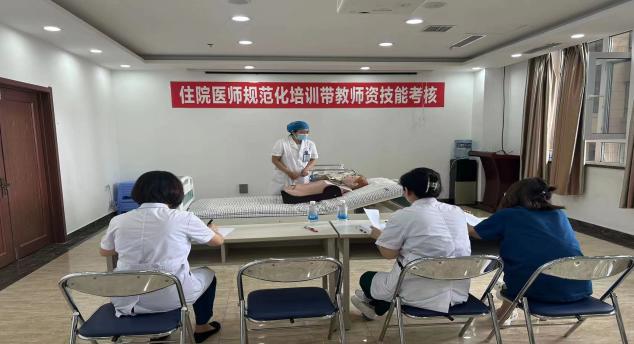 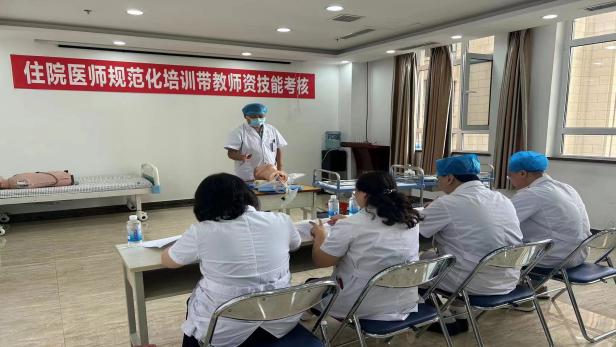 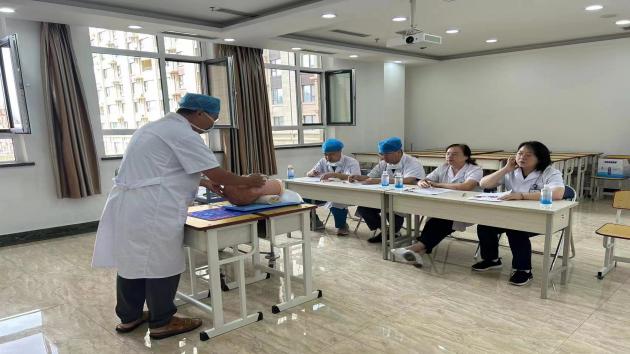 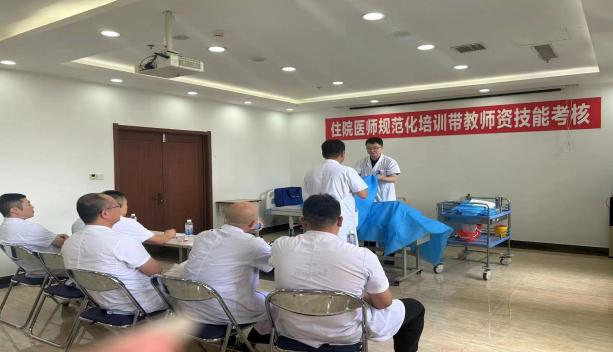 